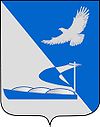 Совет муниципального образования«Ахтубинский район»РЕШЕНИЕ26.02.2015	№66Об утверждении Положения о наказах избирателей депутатамСовета муниципального образования «Ахтубинский район»		В соответствии с Бюджетным кодексом Российской Федерации, Федеральным законом от 06.10.2003 № 131-ФЗ «Об общих принципах организации местного самоуправления в Российской Федерации» и Уставом муниципального образования «Ахтубинский район»                    Совет муниципального образования «Ахтубинский район»       РЕШИЛ:Утвердить Положение о наказах избирателей депутатам Совета муниципального образования «Ахтубинский район».	     2.Настоящее решение опубликовать в газете «Ахтубинская правда» и разместить на официальном сайте администрации муниципального образования «Ахтубинский район».               3. Администрации МО « Ахтубинский район»  разработать положение о порядке финансирования наказов избирателей и вынести на рассмотрение представительного органа местного самоуправления.      4. Настоящее решение вступает в силу с момента его опубликования. И.О. Председателя Совета                                                         В.В. ТатариновГлава муниципального образования                                         В.А. ВедищевПриложение к решению Совета МО «Ахтубинский район»                                              от   26.02.2015    №66Положениео наказах избирателей депутатам Совета муниципального образования «Ахтубинский район»Настоящее Положение устанавливает порядок организации работы с наказами избирателей депутатам Совета муниципального образования «Ахтубинский район»  (далее – депутаты Совета), порядок расходования денежных средств, предусмотренных для реализации наказов избирателей, а также меры по осуществлению контроля за выполнением наказов избирателей.1. Наказы избирателей1.1. Наказами избирателей являются имеющие общественное значение поручения, данные депутатам Совета, которые направлены на решение вопросов местного значения,  вопросов экономического, социального и политического развития района, удовлетворения материальных и духовных потребностей жителей муниципального образования «Ахтубинский район» (далее – район) и утвержденные депутатами Совета в соответствии с настоящим Положением.1.2. Наказы избирателей являются одной из форм осуществления народовластия, реального участия граждан в управлении делами района, укрепления связей депутатов Совета с избирателями.1.3. В качестве наказов избирателей рассматриваются поручения, реализация которых относится к исключительному ведению органов местного самоуправления района.2. Порядок внесения и рассмотрения предложений о наказах избирателей2.1. Наказы избирателей могут вноситься на собраниях, конференциях граждан, а также формироваться из обращений  избирателей, адресованных депутату. Собрание, конференция граждан обсуждают внесенные предложения о наказах. Каждое вносимое предложение о наказе должно быть рассмотрено с точки зрения его законности, целесообразности и реальности осуществления.В работе собраний, конференций граждан могут принимать участие представители органов местного самоуправления района, органов государственной власти, муниципальных унитарных предприятий, учреждений, которые при необходимости дают присутствующим на собрании, конференции граждан соответствующие разъяснения по внесенным предложениям о наказах избирателей.2.2. Решение об одобрении либо отклонении предложений о наказах избирателей принимаются открытым голосованием большинством голосов от числа присутствующих на собрании, конференции граждан.2.3. На собрании, конференции граждан ведется протокол, в котором указываются дата и место проведения собрания, конференции граждан; количество присутствующих на собрании, конференции граждан; фамилии, инициалы, занимаемые должности соответствующих руководителей или их представителей, участвующих в проведении собрания, конференции граждан, членов президиума собрания, конференции граждан; краткое содержание связанных с предложениями о наказах избирателей выступлений участников собрания, конференции граждан; результаты голосования по данным предложениям; принятые решения.Протокол подписывается председателем и секретарем собрания, конференции граждан.В решении собрания, конференции граждан должно быть указано, кому даются предложения о наказах избирателей и их конкретное содержание.2.4. Депутат Совета осуществляет следующие мероприятия:- рассматривает поступившие предложения избирателей;- формирует перечень предложений по наказам  (согласно приложения№1 в печатной форме и в электронном виде), исходя из их законности, общественной значимости, целесообразности и реальности осуществления;- в срок до 01июня года, предшествующего очередному финансовому году, направляет председателю Совета сформированный перечень предложений по наказам избирателей;- председатель Совета в течении 7 дней готовит обобщённый перечень и направляет его на рассмотрение в комиссию по бюджету и в профильные комиссии - если в течение финансового года социальная значимость мероприятия из перечня наказов избирателей утрачивается, депутат имеет право осуществить перераспределение денежных средств на выполнение иных наказов избирателей. 2.5. В перечне наказов избирателей указывается, кому из депутатов даны наказы, содержание наказов, мероприятия по их выполнению, сроки выполнения, органы местного самоуправления района, организации, обеспечивающие реализацию наказов избирателей и объем финансирования, с приложением документов подтверждающих необходимость и обоснованность затрат (счета, сметы и т.д)3. Принятие наказов избирателей к исполнению3.1. В срок до 01 июля на заседании Совета депутаты  рассматривают обобщённый перечень наказов избирателей, принимают решение об одобрении и принятии к выполнению или отклонении по каждому из внесенных предложений о наказах избирателей и утверждают обобщённый перечень наказов.3.2. Решение Совета об утверждении обобщённого перечня наказов избирателей направляется главе муниципального образования. Наказы избирателей в соответствии с утвержденным решением Совета обобщённым перечнем учитываются при разработке и реализации целевых программ, программ планов экономического и социального развития района, а также при разработке проекта бюджета района на очередной финансовый год.4. Порядок организации и выполнения наказов избирателей4.1. Организация выполнения наказов избирателей депутатам Совета осуществляется соответствующими структурными подразделениями администрации района.4.2. Финансирование расходов на выполнение наказов избирателей осуществляется за счет средств бюджета района в порядке, установленном бюджетным законодательством и нормативными правовыми актами района.5. Контроль  за выполнением наказов избирателей5.1. Контроль за выполнением наказов избирателей осуществляется депутатами Совета.5.2. Депутаты Совета во время встреч с избирателями информируют их о выполнении наказов избирателей.Верно: